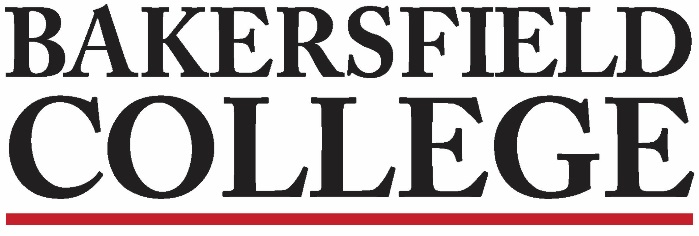 Guided Pathways Strategies (GPS) Faculty Leads Meeting October 3, 202212:00 pm CC 233AgendaAttendees: Set NotetakerReview Minutes5 minutesChair Report – Grace, JessicaCanvas Messaging of Important InformationWeek 7: Priority Registration: November 2Update FormsFAFSA CompletionWeek 8:Late Start CoursesCanvas Shell for Leads10 minutesPersistence Dashboard15 minutesStarfish/Progress ReportsWeek 4 ResultsStrategies to Encourage Faculty Participation: Best PracticesWhat is working in your area? What doesn’t work?15 minutes